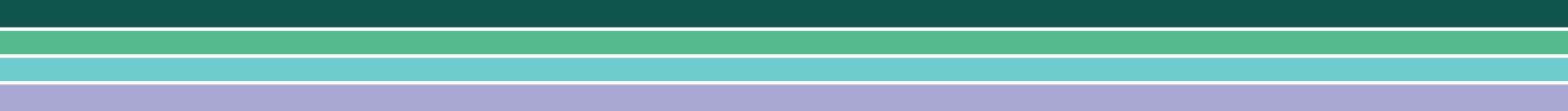 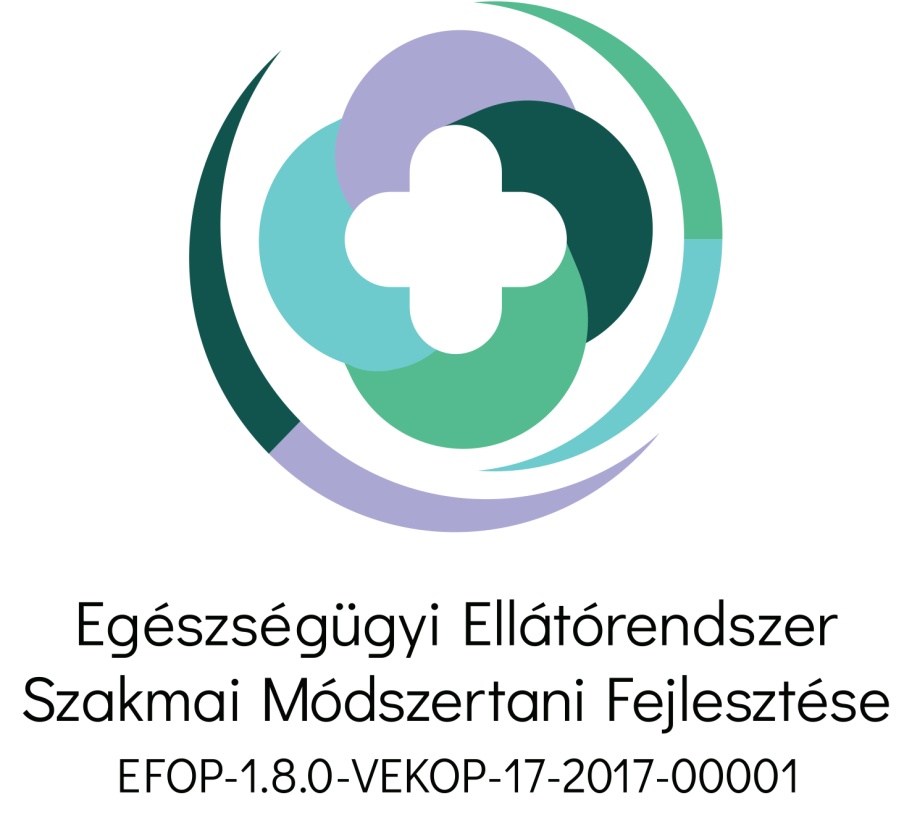 Évfolyamonkénti kérdéssorokKáros szenvedélyek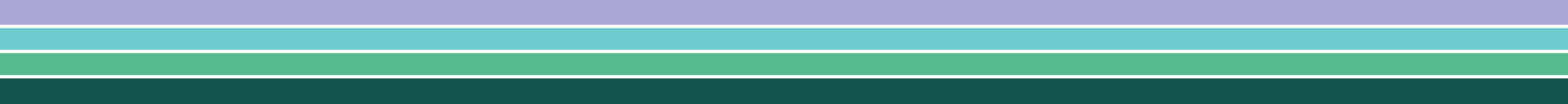 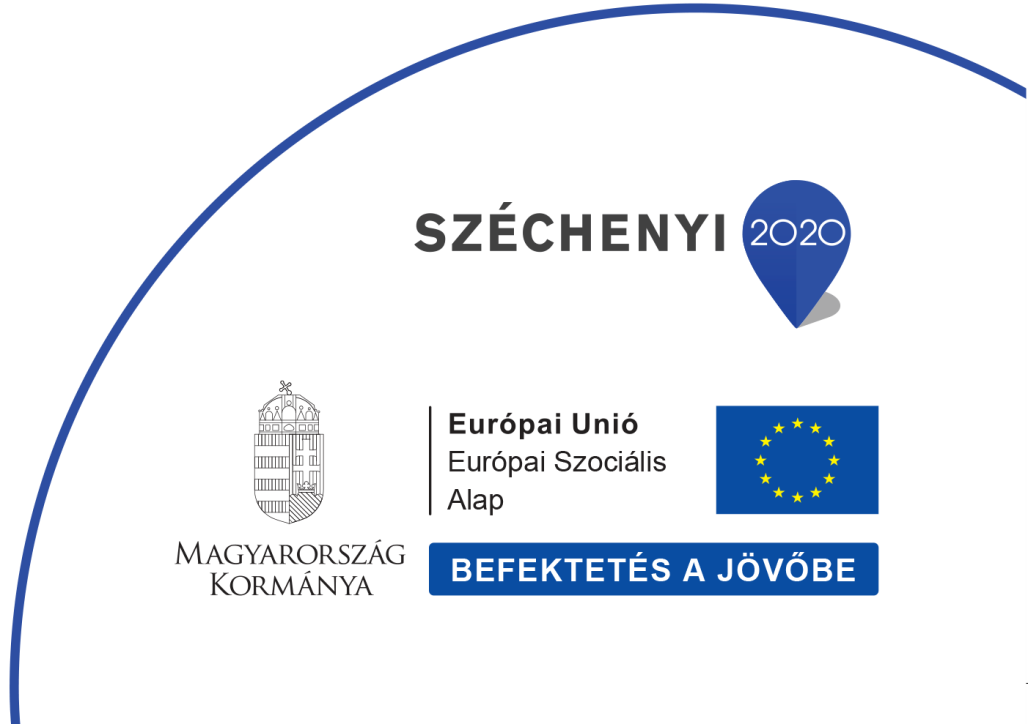 Káros szenvedélyek kérdéssorA javasolt kérdéssorok összeállításának célja főként a tanulói attitűdváltozás mérése. A kérdések kis része vonatkozik a megszerzett tudásanyagra. A kérdéssor kitöltetése a tanulókkal a tanév elején és a tanév végén visszaigazolást adhat a pedagógusnak az adott témakör feldolgozásának eredményességéről, hatásosságáról. A pedagógus az adott évben tervezett modulokhoz tartozó kérdéssorokat össze tudja állítani és akár ki is egészítheti, alakíthatja az általa formált foglalkozástervekhez és a diákjai érdeklődési köréhez/ felkészültségi szintjéhez. Minden modul minden évfolyamához tartoznak kérdések. A feladatok leírásában kék színnel vannak jelölve a pedagógusnak szóló üzenetek, helyes válaszok, megjegyzések.Megjegyzés a pedagógusnak: A diákok válaszainak helyességéről a pedagógusnak nem kell egyesével visszajelzést adnia, maximum csoport szinten. A kapott eredmények inkább a pedagógusnak adnak jelzést, hogy mely területeket szükséges még fejleszteni/erősíteni, és hol sikerült elérni az éves kitűzött célt.5. évfolyam1. Sorolj fel 5 olyan pozitív emberi tulajdonságot, amelyek szerinted a legfontosabbak ahhoz, hogy boldog és kiegyensúlyozott életed lehessen!		1. …………………………………………………………………2. …………………………………………………………………3. …………………………………………………………………4. …………………………………………………………………5. …………………………………………………………………Megjegyzés a pedagógusnak: Itt nincs jó vagy rossz válasz, maximum indoklást kérhetünk a válaszaik kapcsán.2. Mit jelent a "sztereotípia" kifejezés? (Karikázd be a helyes válasz bejűjelét!)			Attitűd, hozzáállás valamihez	Előítélet, általánosítás		Különböző vélemények valamiről		Közvélemény		Helyes válasz: b)3. A következők közül melyek "digitális lábnyomok"? (Karikázd be a helyes válaszok bejűjelét!)Minden fotó és videó, amit kiteszünk magunkról az internetre 		Mobiltelefon használata		Postai képeslap küldése a barátunknak 		Vicces kép kihelyezése a közösségi oldalakra 		Blogírás		Filmek és videójátékok letöltése		Levélfeladás postán a külföldön élő rokonunknak		Helyes válasz: a), b), d), e), f)	4. Milyen életszíntereket ismersz? (Válaszd ki az alábbi felsorolásból a válaszok betűjelének bekarikázásával!)			család  	élelmiszerbolt		munkahely		iskola		település	Helyes válasz: a), c), d), e)	Karikázd be, hogy következő megállapítások közül szerinted melyik igaz (I) és melyik hamis (H)! 	Helyes válasz: 5.: H, 6.: I., 7.: H, 8.: I6. A következők közül melyek "káros szenvedélyek"? (Válaszd ki az alábbi felsorolásból a válaszok betűjelének bekarikázásával!)			napi 5-6 adag kávé elfogyasztása		mindennap 1 órás testedzés végzése		rendszeres berúgás a hétvégi bulikban		cigizés a barátokkal		napi fél óra internetezés		3 tábla csoki befalása mindennap		Helyes válasz: a), c), d), f)7. Milyen testi/lelki egészségkárosító hatásai lehetnek a digitális eszközök (pl. tablet, számítógép, mobiltelefon) nem megfelelő vagy túlzott mértékű használatának? (Melyik válasz a kakukktojás? Karikázd be a betűjelét!	)		látásromlás		mozgásszegény életmód 		gerincproblémák		lelki függőség		pattanásos bőr		beszűkült szociális kapcsolatokHelyes válasz: e)		Gondold végig az internethasználat előnyeit. Karikázd be, hogy a következő megállapítások közül melyik igaz (I), melyik hamis (H)!			Helyes válasz: 8.: I, 9.: H, 10.: I, 11.: I, 12.: H, 13.: H6. évfolyam1. Karikázd be a felsoroltak közül a legális (boltokban is kapható) szerek betűjelét, amelyek káros testi és lelki függőséget és betegségeket is okozhatnak!  (4 ilyen is van)			kávé		tea		cigaretta		alkoholféleségek		energiaital		cukros üdítők		csokoládé		nyugtató gyógyszerek		Helyes válasz: c), d), e), h)2. Az 1. kérdésben felsoroltak közül melyiket nem próbálnád ki semmiképpen sem? (Karikázd be a válaszok betűjelét, akár több választ is megjelölhetsz itt!)			kávé		tea		cigaretta		alkoholféleségek		energiaital		cukros üdítők		csokoládé		nyugtató gyógyszerek		Megjegyzés: Itt nincs jó vagy rossz válasz, de érdemes ezt a kérdést akár minden következő évfolyamon is feltenni, az eredmények összevetésével, annak megértése érdekében, hogyan változik a tanulók szerhasználattal kapcsolatos hozzáállása.Mit tartozik az "illegális szerhasználat" körébe? Gondold végig, hogy az alábbi, állítások igazak (I) vagy hamisak (H), minden állítás után karikázd be a megfelelő betűjelet!			Helyes válasz: 3.: H, 4.: I, 5.: I, 6.: H7. Az alábbiak közül válaszd ki a serkentő italokat betűjelük bekarikázásával, majd húzd alá azokat közülük, amelyek alkohol tartalmúak!			pálinka		kamillatea		kakaó		energiaital		búzasör		C-vitamin pezsgőtablettás ital		fekete tea		bor		kávé		Helyes válasz: a), d), e), g), h), i)8. Gondold végig, hogy milyen egészségkárosító hatásai lehetnek az alkoholtartalmú italok fogyasztásának! Ha egy alkoholfogyasztás elleni reklámot kellene most készítened, mi az a 4 káros hatás, amit mindenképp felsorolnál a reklámodban?			1. ………………………………………………………………….2. ………………………………………………………………….3. ………………………………………………………………….4. ………………………………………………………………….Megjegyzés: 4 káros hatás felsorolása: pl. alkoholfüggőséget alakíthat ki, májkárosodást, magas vérnyomást, szívbetegségeket okoz, rákkeltő hatású, tudatmódosító (hallucinogén), pszichiátriai károsodást alakít ki, kiskorúakra különösen veszélyes.	9. Mi a cigarettában lévő, függőséget okozó kémiai anyag neve? (Karikázd be a helyes válasz betűjelét!)acetil-kolin	koffein		nikotin		kodein		kokain	Helyes válasz: c)	7. Válaszd ki a felsoroltak közül a dohánytermékek használatának káros hatásait! (Több válasz is lehetséges!)		tüdőtágulat		szív- és érrendszeri betegségek 		érszűkület		tüdőrák		ínygyulladás		hajhullás		körömgombásodás		fogak elszíneződése	Helyes válasz: a), b), c), d), e), f), h)8. Mit gondolsz, a dohányzás fizikai vagy lelki függőséget hoz létre? (Karikázd be a helyes választ!)Csak fizikai függőség jön létre.		Csak lelki függőség alakul ki.		Fizikai és lelki függőség is kialakulhat.		Egyik sem alakulhat ki.Helyes válasz: c)		9. Egy jó barátod szülei szeretnének leszokni a dohányzásról. Írd le, hogy mit javasolnál a barátodnak, hogyan támogassa őket ebben? 			 Javaslatod: ………………………………………………………………………………………………………………………………………………………………………………………………………………………………………………………………………………………………………………………………………………………………………………………………………………………………………………………………………………………Megjegyzés/Kulcsszavak: leszokást segítő orvosi tanácsadás, ingyenesen hívható telefonos tanácsadás, a cigifüstmentes életmód előnyei- kevesebb betegség, jobb közérzet, pénzmegtakarítás, környezetvédelem stb.7. évfolyam1. Mi a különbség a legális és az illegális drogok között? Sorolj fel 2-3 legális és illegális drogot! Legális drog: ……………………………………………………………………………………………………………………Példa:	…………………………………	…………………………………	…………………………………Illegális drog: ……………………………………………………………………………………………………………………Példa:	…………………………………	…………………………………	…………………………………Megjegyzés/Magyarázat: Legális drog: az állam nem tiltja a gyártását, forgalmazását, használatát. Példa: kávé, tea, cigaretta, alkoholfélék, bizonyos gyógyszerek Illegális drog: gyártásuk, forgalmazásuk és használatuk államilag tiltott, azaz legálisan nem hozzáférhetőek, legfeljebb tudományos kutatás vagy egyéb szigorú engedélyek birtokában. Példa: kokain, heroin, marihuána, morfiumGondold végig, hogy az alábbi, drogokra vonatkozó állítások igazak (I) vagy hamisak (H), minden állítás után karikázd be a megfelelő betűjelet!	Helyes válasz: 2.: I, 3.: H, 4.: I, 5.: I, 6.: H, 7.: H	8. Mit jelent a drogok kapcsán a "tolerancia" kifejezés? (Karikázd be a helyes választ!)	A drogok használatának társadalmi elfogadását jelenti.		A tolerancia azt jelenti, hogy a drogfogyasztást elfogadja az emberi test és nem vált ki soha semmilyen hatást a szerhasználat.		Ha ugyanakkora mennyiségű drog használata egyre kisebb hatást, bódulatot vált ki, akkor beszélünk toleranciáról.		Tolerancia akkor alakul ki, ha ugyanolyan hatás, kábulat kiváltásához egyre kevesebb drogra van szüksége a szervezetnek.	Helyes válasz: c)	9. Kösd össze a szenvedélybetegségek (pl. alkoholizmus, drogfüggőség) kialakulásának fázisait azok jellemzőivel! A felsoroltak közül melyik fázis a legsúlyosabb?			Helyes válasz: a) = 2, b) = 3, c) = 1 (A fázisok súlyossági sorrendben: abúzus, dependencia és addikció.)	10. Gondold át, hogy mi az az 5 érték, amelyek számodra leglényegesebbek az életben! Írd fel őket fontossági sorrendben (első legyen az, ami Neked a legfontosabb), majd karikázd be azt, amelyet szerinted leginkább rombol/károsít a szerhasználat (ez lehet dohányzás, alkoholfogyasztás, drogok fogyasztása)! 			1.  …………………………………………………2. …………………………………………………3. …………………………………………………4. …………………………………………………5. …………………………………………………Megjegyzés: Itt nincs jó vagy rossz válasz, maximum indoklást kérhetünk a válaszaik kapcsán.Az alábbiakban néhány dohányzással kapcsolatos állítást sorolunk fel. Gondold végig, hogy az állítások igazak (I) vagy hamisak (H), minden állítás után karikázd be a megfelelő betűjelet!	űHelyes válasz: 11.: H, 12.: H, 13.: I, 14.: I, 15.: H	(A tévhitek és a válaszok az alábbi weboldalon is elérhetőek: https://www.cikiacigi.hu/tinik/tenyek_tevhitek.html)		16. Ha egy buliban alkohollal kínálna meg a legjobb barátod, de Te nem szeretnéd megkóstolni, mi az az egymondatos frappáns válasz, amivel szerinted biztosan "leszerelnéd" őt?				Válaszod: …………………………………………………………………………………………………………………….	Megjegyzés: Kulcsszavak: visszautasítási stratégiák 7/3. óravázlat, 3. melléklete	8. évfolyam1. Milyen hatása van a különböző drogoknak? Írd az egyes drogok neve mellé a hatásainak a számát! (Egy droghoz akár több hatás is tartozhat és ugyan az a hatás más droghoz is.)			marihuána (THC):                       	heroin (ópiátok):                          		amphetaminok (ecstasy, speed):   		hallucinogén növények/gombák:     		dizájner drogok:                            		kokain:                                       Növeli az állóképességet és az élénkséget.		A hatás hossza kiszámíthatatlan. 		Az aktuális lelkiállapotot erősíti fel.		Hatóanyaguk ismeretlen, változó.		Befolyásolja az érzékelést (látás, hallás).		Nagyon gyorsan kialakul a függőség.		Eufóriát okoz.	Helyes válasz: 	: 3, 5, 7: 6, 7: 1, 7: 5: 2, 4: 1, 5, 7	2. Ha bajba kerülsz vagy bűncselekmény tanúja vagy, milyen segélyhívó telefonszámokon értesítheted a hatóságokat? Írd be a hívószámokat!				a) Mentők: …………………		b) Katasztrófavédelem: …………………		c) Rendőrség: …………………		d) Egységes európai segélyhívó szám: …………………			e) Telefontanú zöld száma: …………………Helyes válasz:10410510711206-80-555-111		3. Ha segítséget kérsz a segélyhívó számokon, vagy bejelentesz egy bűncselekményt, milyen adatokat kell feltétlenül bemondanod? (Karikázd be a helyes válaszok bejűjelét! 5 ilyen is van)	teljes név	pontos helyszín		cselekmény röviden		iskola neve, ahová jársz		sérültek száma		személyes lakcímed		milyen fokú sérülések láthatóak Helyes válasz: a), b), c), e), g)			4. A Büntető Törvénykönyv (Btk. 178. § (1) alapján, aki "kábítószert termeszt, előállít, megszerez, tart, az ország területére behoz, onnan kivisz, vagy azon átszállít, bűntett miatt 1 évtől 5 évig terjedő szabadságvesztéssel büntetendő." Ennek alapján mit gondolsz, ha egy barátod a táskájában egy szál füves cigit tart és azzal megkínál másokat is, az bűncselekménynek számít vagy nem? (Húzd alá a megfelelő választ!)			igennemHelyes válasz: a) igen5. Mit jelent a droghasználat kapcsán az "elterelés" jogi kifejezés?  (Karikázd be a helyes választ!)Ha valakit a "kemény drogok" (pl. heroin, kokain) fogyasztásáról sikerül átszoktatni az ún. "könnyű drogok" (pl. marihuána) fogyasztására.	Ha valaki kisebb fokú kábítószerrel kapcsolatos bűncselekményt követ el és részt vesz egy legalább féléves folyamatos kezelésen. 		Ha valaki nem tud leszokni a droghasználatról és emiatt letöltendő börtönbüntetésre ítélik, majd a börtönben drogrehabilitáción vesz részt.		Ha valaki a drogkereskedésből/csempészetből átáll a droghasználatra, azaz saját használatra szerzi be a drogot.	Helyes válasz: b)	6. Fejezd be a mondatot! Azt gondolom a drogokról, hogy		......................................................................................................................................................................................................................................................................................................................................Megjegyzés: Itt nincs jó vagy rossz válasz. A kapott válaszokat érdemes összegyűjteni és csoportba rendezni valamilyen szempont szerint, majd bemutatni az osztályközösségnek, természetesen anonim módon kezelve a válaszokat. 9. évfolyam1. Olvasd el figyelmesen a következő, szerfogyasztásra vonatkozó állításokat! Karikázd be a felsoroltak közül az igaz állítások betűjelét (3 ilyen is van)!			Az alkohol és a cigaretta is veszélyes és elkerülendő, mint a tiltott kábítószerek.Az e-cigaretta használata káros a tüdőnkre.		A vízipipa használat nem olyan, mint a cigarettaszívás, így nem is káros.		Drogok nélkül is lehet felszabadultan bulizni.		Lehet drogokat használni a kellemetlen és káros következményeik nélkül.	Csak a kemény drogokat kell elkerülni, mint pl. a heroin, kokain.	Helyes válasz: a), b), d) 	2. Mit jelent a "lelki egészég" fogalma számodra? (Fejtsd ki 1-2 mondatban és írd le azt a 3 dolgot (lehet több is), amelyre szerinted szükséged van a saját lelki egészséged fenntartásához!)	A lelki egészég szerintem azt jelenti, hogy …………………….…………………………………….........................................................................................................................................................................................................................................................................Amire szükségem van a lelki egészség eléréséhez/fenntartásához: 1. ………………………………………………………2. ………………………………………………………3. ………………………………………………………Megjegyzés: Itt nincs jó vagy rossz válasz. A kapott válaszokat érdemes összegyűjteni és csoportba rendezni valamilyen szempont szerint, majd bemutatni az osztályközösségnek, természetesen anonim módon kezelve a válaszokat.3. Mit jelent ez a jelzés? (Karikázd be a helyes válasz betűjelét!)Tilos a dohányzás	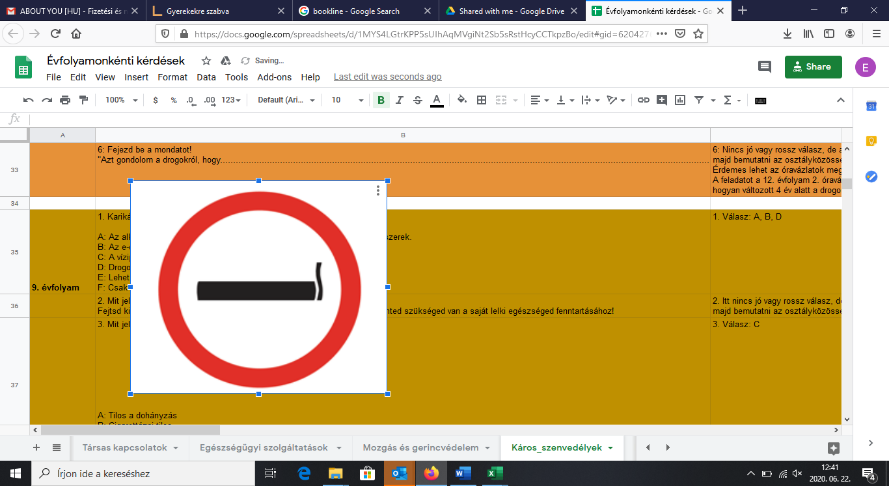 Cigarettázni tilos		Dohányzásra kijelölt hely		Cigarettán kívüli más dohánytermék fogyasztható (pl. e-cigi, e-pipa, vízipipa stb.)	Helyes válasz: c)	4. Mit gondolsz, hogyan változott az elmúlt 10 évben (2010 és 2020 között) Magyarországon a naponta dohányzó tinik (11-15 évesek) aránya? (Karikázd be a helyes válasz bejűjelét!)	Csökkent ez az arány.		Növekedett ez az arány.		Nem változtak az arányok.	Helyes válasz: a)	Gondold végig, hogy az alábbi, a dohányzás okaira vonatkozó állítások igazak (I) vagy hamisak (H), minden állítás után karikázd be a megfelelő betűjelet!	Helyes válasz: 5.: I, 6.: H, 7.: I, 8.: H, 9.: H			10. Fejezd be a következő mondatot a helyes válasz betűjelének bekarikázásával! A dohányzás okozta fizikai függőség azért alakul ki, mert:			a rágyújtást kellemes élményként éli meg a dohányzó ember.	a tüdőben a dohányzás okozta elváltozások kialakítják azt.		a szervezet hozzászokik a rendszeres nikotinbevitelhez.		a cigaretta füstje kellemes bódulatot vált ki.	Helyes válasz: c)	11. A következő állítások a dohányzásról való leszokásra vonatkoznak. Karikázd be a hamis állítások betűjelét!			Magyarországon nem lehet leszokást segítő patikai szereket vásárolni, csak külföldön.A dohányzáról való leszokás egyszerű, csak le kell tenni a cigit, nincsenek elvonási tünetek, mint a drogok esetében.		Létezik hazánkban ingyenesen felhívható telefonos vonal, amely segít a dohányzáról való leszokásban.		Ha leszokik valaki a dohányzásról, könnyen meghízhat, mert lelassul az anyagcseréje és nem éget el a szervezete annyi kalóriát, mint egy dohányzóé.		Helyes válasz: a), b)10. évfolyam1. Hány alkalommal történő fogyasztás szükséges a legtöbb drogból, hogy függőséget alakítson ki? (Karikázd be a helyes válasz betűjelét!)		Csak néhány drogfajtánál alakulhat ki függőség.	Már egyszeri kipróbálás is ide vezethet.	2-3 használat is vezethet függőséghez.	A csak hétvégi használat nem alakít ki függőséget.	Több hónapos fogyasztás alakíthat ki függőséget.	Helyes válasz: b)2. Mit takar a "fizikai függőség" fogalma a különböző káros szerek használata kapcsán? (Karikázd be a helyes válasz betűjelét!)		A szervezetünk hozzászokik a káros szerhez, egyre nagyobb adagok kellenek a hatás kiváltásához.A káros szerek által kiváltott fizikai tünetek miatt fogyasztjuk az adott szert.	A szerfogyasztó mindent megtesz azért, hogy a kívánt szert/drogot megszerezze.Helyes válasz: a)	3. Mit jelent a káros szenvedélyek okozta "pszichés függőség"? (Karikázd be a helyes válasz betűjelét!)Nem vagyunk elég erősek.Csak a jó hangulat kedvéért használja valaki a káros szereket, de még nem szokott rá teljes egészében.	A fogyasztó a szer által okozott „élmények” újbóli átélése miatt fogyasztja azt rendszeresen.	Helyes válasz: c)4. Mely állítások igazak? (Karikázd be a betűjelét!)		Az intravénás (fecskendős) kábítószerhasználat okozhat Hepatitis C betegséget.A közös tűhasználat nem okozhat HIV fertőzést, mert az csak szexuális úton terjedhet.Az intravénás kábítószerhasználatnak nagy a rizikója, mert számos életveszélyes fertőző betegség forrás lehet.	Már egyszeri közös tűhasználat is okozhat Hepatitis B megbetegedést.	Helyes válasz: a), c), d)5. Az alábbi állítások a passzív dohányzásra vonatkoznak. (Karikázd be a helyes válaszok betűjelét!)A passzív dohányzás azt jelenti, hogy a dohányzó ember a környezetében élők egészségének is árt.	A cigarettázó ember csak a saját egészségének árt, ezért passzív dohányzás nem létezik.	A passzív dohányzás nem okozhat maradandó testi betegségeket, csak az aktív dohányzás.	A dohányzáskor keletkező füst 2/3-ad része a levegőbe kerül és károsítja a dohányzó ember körül élők egészségét is.	Helyes válasz: a), d)6. Fejezd be a következő mondatot a helyes válasz betűjelének bekarikázásával! A várandósság alatti dohányzás:	károsítja a várandós anya egészségét, de a születendő babáét nem, mert a nikotin nem kerül át a baba szervezetébe.	kisebb mértékben (napi 2-3 cigi elszívása esetén) nem káros a baba egészségére.károsítja mind a várandós anya, mind a születendő baba egészségét.	Helyes válasz: c)7. Mit tippelsz, hány vasúti kocsi tölthető meg az 1 év alatt Magyarországon eldobott csikkekkel? (Karikázd be a helyes válasz betűjelét!)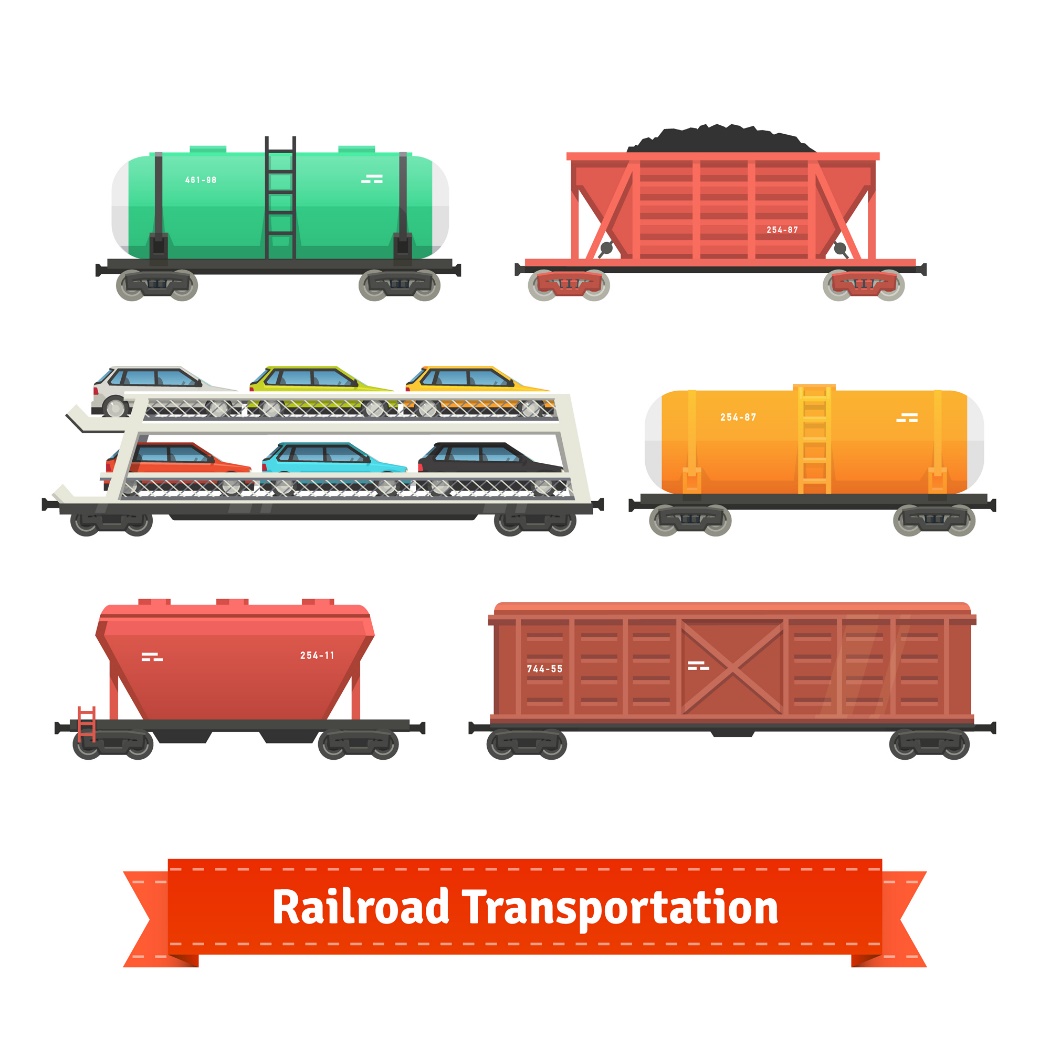 25	180	222	Helyes válasz: c)8. Számítsd ki, hogy ha 1 doboz cigaretta 1000 Ft, akkor egy erős dohányos (pl. napi 2 dobozzal szív el) aki többet soha nem gyújt rá, mennyi idő alatt gyűjtene össze:egy 400 ezer Ft-os számítógép árát?			……………………. hónap alattegy 1 millió Ft értékű tengerparti utazás árát? 		……………………. hónap alattegy 5 millió Ft-os autó árát?				……………………. év alatt		Helyes válasz:6 hónap alatt 17 hónap (alig másfél év) alatt 7 év alatt11. évfolyamGondold végig, hogy mit tudsz az alkoholfogyasztás egészségkárosító hatásairól és karikázd be, hogy a következők közül melyik igaz (I), melyik hamis (H)!			Helyes válasz: 1.: I, 2.: I, 3.: H, 4.: H, 5.: I, 6.: I	7. Milyen hatása van a mértéktelen alkoholfogyasztásnak a különböző szerveinkre? Írd az egyes szervek neve mellé az okozott hatások számát (egy szervhez több hatás is tartozhat)!		agy:  	máj: 		szív:		hasnyálmirigy: 		Ritmuszavart válthat ki ebben a szervben az alkohol.		Alkohol hatására mérgező anyagokat termel, amelyek végül emésztési zavarokhoz és gyulladáshoz vezethetnek.		Az alkohol ezt a szervet károsítja a legismertebb módon: gyulladását és elégtelen működését idézi elő.		Az idegpályák kommunikációját zavarhatja meg.		Az alkohol hegesedést is okozhat ebben a szervben, amely annak elégtelenségéhez vezethet.		Mozgáskoordinációs zavarokat válthat ki az alkohol ennek a szervnek a zavart működésén át. 		Daganatot alakíthat ki ezekben a szervekben a túlzott alkoholizálás.		Helyes válasz: 4, 63, 5, 712, 78. Tedd sorrendbe az alkoholfogyasztás alábbi stádiumait a legkevésbé veszélyestől a leginkább veszélyesig! Húzd alá azt, amelyik ezek közül életveszélyes állapot!			részegség ittasságelső tünetek megjelenése alkoholmérgezésHelyes válasz: 3, 2, 1, 4	9. Mik az alkoholmérgezés tünetei az alábbiak közül? (Karikázd be a helyes válaszok betűjelét! Több válasz is lehetséges!)	alacsony vérnyomás		zavarodottság		jókedv/eufória		gyenge pulzus és felületes légzés		szapora pulzus és légzés		magas vérnyomás		fulladásveszély	Helyes válasz: 	a), b), d), g)10. Az alábbiak közül válaszd ki a hamis állításokat a dohányfüst kapcsán!			A dohányfüst rövid ideig tartó belélegzése nem egészségkárosító.		A dohányfüst a legkisebb mennyiségben is ártalmas.		A passzív dohányzás nem egészségkárosító, csak az aktív dohányzás.	Helyes válasz: 	a), c)11. Párosítsd össze a következő hatásokat azzal az időtartammal, amit a dohányzás abbahagyása után tapasztalhat a dohányzásról leszokott ember!	Helyes válasz: 4 1356 2		12. Sorolj fel a dohányzás káros hatásai közül 5 súlyosabb betegségtípust (több is lehet természetesen)!			1. …………………………………………………………………………………………2. …………………………………………………………………………………………3. …………………………………………………………………………………………4. …………………………………………………………………………………………5. …………………………………………………………………………………………Helyes válasz lehetőségek:daganatos megbetegedések: tüdő, szájüregi- és a gégerák, nyelőcső, hasnyálmirigy, húgyhólyag, emlő rosszindulatú daganatai, bőrrákszív- és érrendszeri betegségektüdőtágulat (COPD)üszkösödés/érszűkületszürke hályogpikkelysömör stb.	13. Karikázd be a következő mondat folytatása helyes válaszainak betűjelét! A nemdohányzó életforma minden esetben egészségesebb, mert:		a nemdohányzó ember jobban érzi a szagokat és ízeket.		a nemdohányzók számára könnyebb minden sport és mozgásforma.		a dohányzás abbahagyása után minden esetben kimutatható egészségjavulás következik be.		a dohányzás abbahagyása után 1 hónappal elmúlik a daganatos és szívbetegségek teljes kockázata.	Helyes válasz: a), b), c)12. évfolyam1. Melyik az az applikáció/honlap, amelynek fő témaköre a függőségek megelőzése? (Karikázd be a helyes választ!)			szermentes.hu		holvoltholnem.com		voltegyszer.com		drogpont.com		nodrog.hu	Helyes válasz: c)	2. Képzeld azt, hogy Te vagy most az osztályfőnök és több diák is jelezte feléd, hogy néhány osztálytársuk egy elhagyatott iskolai épület mögött füves cigizik délutánonként. Tegyél javaslatokat az ügy megoldására néhány mondatban!				Javaslatod: …………………………………………………………………………………………………………………………..Megjegyzés: Itt nincs jó vagy rossz válasz. A kapott válaszokat érdemes összegyűjteni és csoportba rendezni valamilyen szempont szerint, majd bemutatni az osztályközösségnek, természetesen anonim módon kezelve a válaszokat.3. Nézd meg alaposan ezt a képet! Mit gondolsz, az alábbiak közül milyen hatásai vannak annak, ha valaki nem dohányzik? (Karikázd be a helyes válaszokat! Majd húzd alá azt, amelyik szerinted a leginkább helytálló!)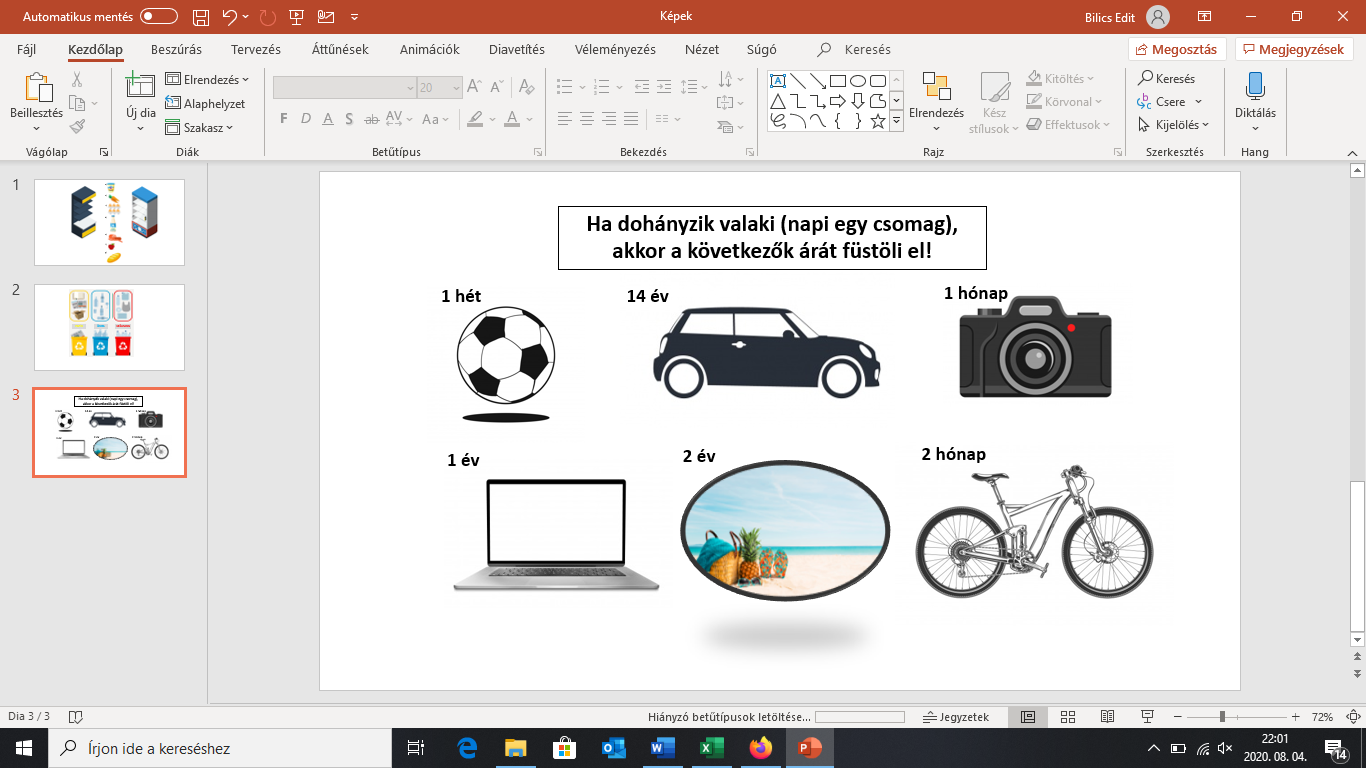 Csak annyi, hogy a családnak több pénze marad.		Sokáig maradhat egészségesebb a szervezete.		Kevésbé szennyezi a környezetét, így tesz valamit a Földért is.		Egyszerre marad sokáig egészséges, környezettudatos és pénzt is takarít meg.	Helyes válasz: b), c), d)4. Fejezd be a mondatot! Azt gondolom a drogokról, hogy...................................................................................................................................................................			Megjegyzés: Itt nincs jó vagy rossz válasz. A kapott válaszokat érdemes összegyűjteni és csoportba rendezni valamilyen szempont szerint, majd bemutatni az osztályközösségnek, természetesen anonim módon kezelve a válaszokat. (A feladatot a 8. évfolyam 2. óravázlatának záró feladtaként is beemeltük, így érdemes lehet a kapott eredményeket összevetni, hogyan változott 4 év alatt a drogokkal kapcsolatos tanulói attitűd.)Minden függőség káros.I   /   HLéteznek pozitív függőségek (pl. oxigén, szerelem stb.)I   /   HA "függőség" és a "káros szenvedély" azonos jelentésű szavak.I   /   HA káros szenvedélyek mindig negatív következményekkel járnak.I   /   HAz internet összeköti a távoli helyeken élő embereket is.I   /   HAz interneten nem tudunk hivatalos ügyeket intézni, csak ha személyesen bemegyünk egy hivatalba, bankba stb.I   /   HAz internetes programokkal utazások és kirándulások is jól megtervezhetők.I   /   HAz interneten a legfrissebb hírek bármikor elérhetőek.I   /   HAz internet nem használható tanuláshoz, mert elsősorban szórakozásra és vásárlásra való.I   /   HAz internetnek mindig hihetünk, mert csak valódi információk vannak találhatók a weboldalakon, a téves infókat kiszűrik.I   /   HHétvégi buliban egy korsó sör elfogyasztása.I   /   HFüves cigarettából pár slukk elszívása az iskola mosdójában.I   /   HMeghatározott anyagok (pl. kábítószerek) törvénytelen használata.I   /   HEnergiaitalok mértéktelen jellegű (pl. napi 2-3) fogyasztása.  I   /   HA drogok gyakori és tartós használata testi és lelki függőséghez vezet.I   /   HCsak az illegális drogok okoznak testi függőséget, a legálisak nem.I   /   HA lelki függőség kínzó vágy a drogok fogyasztására.   I   /   HAz illegális szereket más néven kábítószereknek is hívják, csak szigorú engedéllyel lehet őket felhasználni (pl. tudományos kutatás).I   /   HA legális drogok csak patikában kaphatóak.  I   /   HA kábítószereket csak mesterséges úton lehet előállítani (pl. kémiai laborokban).I   /   Ha) Addikciókóros és veszélyes szerhasználat (pl. berúgás)b) Dependenciaszenvedélybetegség (pl. súlyos függőség, bűnözővé válás esélye, komoly egészségkárosodás)c) Abúzusviselkedési, érzelmi és fiziológiai függőség (pl. ismételt droghasználat, megvonási tünetekkel)A cigizés csak akkor káros, ha 20-30 évig dohányzik valaki.    I   /   HA vízipipázás nem káros, mert a víz kiszűri a méreganyagokat.I   /   HA cigizéstől – önmagában – nem lesz soványabb/vékonyabb az ember.   I   /   HAz e- cigizés káros és nem segít a leszokásban.  I   /   HA cigizésre ciki nemet mondani.   I   /   HA dohányzó emberek akkor gyújtanak rá, amikor szeretnének megnyugodni.I   /   HA dohányzó emberek akkor gyújtanak rá, amikor szeretnének felpörögni.I   /   HA dohányzó emberek akkor gyújtanak rá, amikor a nikotinszint lecsökken a szervezetükben, mivel a nikotin okozta függőség az egyik legerősebb függőség.I   /   HA dohányzó emberek akkor gyújtanak rá, amikor meglátnak egy dohányterméket reklámozó plakátot az utcán, mert az még menőbbnek állítja be a dohányzást. I   /   HA dohányzó emberek akkor gyújtanak rá, amikor észrevesznek valahol egy "Dohányzásra kijelölt hely" táblát, mert ez a tábla csak még jobban felébreszti bennük a cigi utáni sóvárgást.  I   /   HAz alkohol káros hatást gyakorolhat az agy működésére, mert az agyban lévő idegpályák kommunikációját zavarhatja meg.I   /   HA nagymértékű rendszeres alkoholfogyasztás, de az egy alkalommal fogyasztott nagy mennyiségű alkohol is károsíthatja a szívet.I   /   HAz alkoholfogyasztás erősítheti az immunrendszert, mert gátolja a kórokozók szaporodását a testben.I   /   HA kis és mérsékelt alkoholfogyasztás a gyakorlatban egy 50 kg-os lány esetében egy korsó (0,5 liter) sört jelent.  I   /   HA krónikus ivók hajlamosabbak a fertőző betegségekre.  I   /   HAz alkohol májkárosító hatásai lehetnek: zsírmáj, alkoholos májgyulladás, májelégtelenség.I   /   Hvérnyomás és pulzus normálissá válik                                10 év	felére csökken a tüdőrák rizikója2-3 napmegszűnnek a megvonási tünetek2-3 hétfelére csökken a szívbetegség kockázata20 percízlelés és szaglás javul, fogak tisztábbak lesznek1 év	csökken a köhögés, krákogás5-7 nap